РЕШЕНИЕ«О  БЮДЖЕТЕ СЕЛЬСКОГО  ПОСЕЛЕНИЯ ЛЕМАЗИНСКИЙ СЕЛЬСОВЕТ МУНИЦИПАЛЬНОГО РАЙОНА ДУВАНСКИЙ РАЙОН РЕСПУБЛИКИ БАШКОРТОСТАН НА 2023 ГОДИ НА ПЛАНОВЫЙ ПЕРИОД 2024 и 2025 ГОДОВ»В соответствии со статьей 38 Положения о бюджетном процессе в  сельском поселении Лемазинский сельсовет муниципального района Дуванский район Республики Башкортостан, статьей 184.1 Бюджетного кодекса Российской Федерации Совет  сельского поселения Лемазинский сельсовет муниципального района Дуванский район Республики Башкортостан   РЕШИЛ: 	1. Утвердить основные характеристики бюджета сельского поселения Лемазинский сельсовет муниципального района Дуванский  район Республики Башкортостан  (далее бюджет сельского поселения) на  2023 год:    1)  прогнозируемый общий объем доходов бюджета сельского поселения в сумме  1 971 820,00 рублей;    2) общий объем расходов бюджета сельского поселения в сумме  1 971 820,00 рублей;    3) дефицит (профицит) бюджета сельского поселения в сумме 0,0  рублей.2. Утвердить основные характеристики бюджета сельского поселения  на плановый период 2024-2025 годов:     1)  прогнозируемый общий объем доходов бюджета сельского поселения на 2024 год в сумме 1 787 820,00  рублей и на 2025 год в сумме  1 780 820,00 рублей;     2) общий объем расходов бюджета сельского поселения на 2024 год в сумме 1 787 820,00   рублей, в том числе условно утвержденные расходы в сумме 
41 500,00 рублей и на 2025 год в сумме 1 780 820,00 рублей, в том числе условно утвержденные расходы в сумме  82 500,00  рублей;3.  Установить, что при зачислении в бюджет сельского поселения безвозмездных поступлений в виде добровольных взносов (пожертвований) юридических и физических лиц для казенного учреждения, находящегося в ведении соответствующего главного распорядителя средств бюджета сельского поселения, на сумму указанных поступлений увеличиваются бюджетные ассигнования соответствующему главному распорядителю средств бюджета сельского поселения для последующего доведения в установленном порядке до указанного казенного учреждения лимитов бюджетных обязательств для осуществления расходов, соответствующих целям, на достижение которых предоставлены добровольные взносы (пожертвования). 	4. Установить поступления доходов в бюджет сельского поселения на 2023 год и на плановый период 2024 и 2025 годов согласно приложению №1 к  настоящему Решению Утвердить общий объем межбюджетных трансфертов, полученных из бюджета муниципального района Дуванский район  Республики Башкортостан на 2023 год в сумме 1 856 820,00  рублей, на 2024 год в сумме   1 671 620,00  рублей, на 2025 год в сумме 1 647 620,00 рублей.   5. Утвердить в пределах общего объема расходов бюджета сельского поселения распределение бюджетных ассигнований на 2023 год и на плановый период 2024 и 2025 годов: 1) по разделам, подразделам, целевым статьям (муниципальным программам и непрограммным направлениям деятельности), группам видов расходов классификации расходов бюджета согласно приложению №2 к настоящему Решению;           2) по целевым статьям (муниципальным программам и непрограммным направлениям деятельности), группам видов расходов классификации расходов бюджета согласно приложению  №3 к настоящему Решению;   3) ведомственную структуру расходов бюджета сельского поселения согласно приложению  №4 к настоящему к настоящему Решению.     	6. Установить   верхний   предел   муниципального   внутреннего   долга  на  1 января  2024 года в сумме 0,0 рублей, на 1 января  2025  года в сумме 0,0 рублей и  на 1 января  2026  года в сумме 0,0 рублей, в том числе  верхний предел муниципального долга по муниципальным гарантиям на  1 января 2024 года в сумме 0,0  рублей, на 1 января  2025  года в сумме 0,0  рублей,  на    1 января  2026  года в сумме 0,0  рублей.7. Установить, что субсидии в 2023-2025 годах из бюджета сельского поселения предоставляются главными распорядителями средств бюджета сельского поселения  на безвозмездной и безвозвратной основе в целях возмещения затрат или недополученных доходов в связи с производством (реализацией) товаров, выполнением работ, оказанием услуг в пределах предусмотренных им ассигнований по соответствующим кодам бюджетной классификации:         - юридическим лицам (за исключением субсидий муниципальным учреждениям), индивидуальным предпринимателям, физическим лицам – производителям товаров, работ, услуг в целях возмещения затрат или недополученных доходов в связи с производством (реализацией) товаров, выполнением работ, оказанием услуг.8.  Установить, что решения и иные нормативные правовые акты сельского поселения,  предусматривающие принятие новых видов расходных обязательств или увеличение бюджетных ассигнований на исполнение существующих видов расходных обязательств сверх утвержденных в бюджете сельского поселения на 2023 год и на плановый период 2024 и 2025 годов, а также сокращающие его доходную базу подлежат исполнению при изыскании дополнительных источников доходов бюджета сельского поселения и (или) сокращении бюджетных ассигнований по конкретным статьям расходов бюджета сельского поселения.9.  Проекты решений и иных нормативных правовых актов сельского поселения, требующие введения новых видов расходных обязательств или увеличения бюджетных ассигнований по существующим видам расходных обязательств сверх утвержденных в бюджете сельского поселения на 2023 год и на плановый период 2024 и 2025 годов, либо сокращающие его доходную базу, вносятся только при одновременном внесении предложений о дополнительных источниках доходов бюджета сельского поселения и (или) сокращении бюджетных ассигнований по конкретным статьям расходов бюджета сельского поселения.	 10. Администрация сельского поселения не вправе принимать решения, приводящие к увеличению в 2023-2025 году численности муниципальных служащих сельского поселения и работников организаций бюджетной сферы.11. Установить, что  получатель средств бюджета сельского поселения  при заключении муниципальных контрактов (договоров)  на поставку товаров (работ, услуг), вправе  предусматривать авансовые платежи в размерах, определенных Администрацией сельского поселения.12. Казначейское обслуживание казначейских счетов, открытых Администрации сельского поселения, осуществляется Управлением Федерального казначейства по Республике Башкортостан в порядке, установленном бюджетным законодательством Российской Федерации.	    13. Средства, поступающие во временное распоряжение получателей средств бюджета сельского поселения, учитываются на казначейском счете, открытом Администрации сельского поселения в Управлении Федерального казначейства по Республике Башкортостан с учетом положений бюджетного законодательства Российской Федерации, с отражением указанных операций на лицевых счетах, открытых получателям средств бюджета сельского поселения в Администрации сельского поселения.         14. Установить, что заключение муниципальных контрактов и договоров, исполнение которых осуществляется за счет средств  бюджета сельского поселения и оплата получателями бюджетных средств, обязательств по ним,  производятся в пределах доведенных лимитов бюджетных обязательств в соответствии с ведомственной, функциональной и экономической структурами расходов бюджета и с учетом принятых и неисполненных обязательств.	Принятые получателями бюджетных средств обязательства, вытекающие из муниципальных контрактов и договоров, исполнение которых осуществляется за счет средств бюджета сельского поселения, сверх утвержденных им лимитов бюджетных обязательств, не подлежат оплате за счет средств  бюджета сельского поселения на текущий финансовый год.15. Списать в порядке, установленном Советом сельского поселения Лемазинский  сельсовет муниципального района Дуванский район Республики Башкортостан, задолженность перед бюджетом сельского поселения Лемазинский  сельсовет муниципального района Дуванский район Республики Башкортостан организаций всех форм собственности по средствам бюджета сельского поселения Лемазинский сельсовет муниципального района Дуванский район Республики Башкортостан, предоставленным на возвратной основе, процентам за пользование ими, пеням и штрафам, не имеющую источников погашения в связи с ликвидацией этих организаций вследствие признания их по решению суда несостоятельными (банкротами).                 16.  Установить, что остатки средств бюджета сельского поселения по состоянию на 1 января 2023 года в объеме:1) не более одной двенадцатой общего объема расходов бюджета муниципального района текущего финансового года направляются Администрацией сельского поселения на покрытие временных кассовых разрывов, возникающих в ходе исполнения бюджета сельского поселения.2) не превышающем сумму остатка неиспользованных бюджетных ассигнований на оплату заключенных от имени сельского поселения муниципальных контрактов на поставку товаров, выполнение работ, оказание услуг, подлежащих в соответствии с условиями этих государственных контрактов к оплате в 2022 году, направляются в 2023 году на увеличение соответствующих бюджетных ассигнований на указанные цели в случае принятия Администрацией сельского поселения соответствующего решения.	17. Установить, что в соответствии с пунктами 3 и 8 статьи 217 Бюджетного кодекса   Российской Федерации следующие основания для внесения в ходе исполнения настоящего Решения  по решениям  Совета сельского поселения Лемазинский сельсовет муниципального района Дуванский район Республики Башкортостан и Администрации сельского поселения Лемазинский сельсовет муниципального района Дуванский район Республики Башкортостан  изменений в показатели сводной бюджетной росписи  бюджета сельского поселения, связанные с особенностями исполнения бюджета сельского поселения и (или) перераспределения бюджетных ассигнований между главными распорядителями бюджетных средств:       1) поступление из  бюджета муниципального района средств в виде дотаций,  субвенций, иных межбюджетных трансфертов, имеющих целевое назначение, и прочих безвозмездных поступлений от физических и юридических лиц сверх объемов, утвержденных настоящим решением, а также в случае сокращения (возврата при отсутствии потребности) указанных межбюджетных трансфертов;      2) распределение дотаций на поддержку мер по обеспечению сбалансированности бюджетов сельских поселений;       3) использование образованной в ходе исполнения бюджета сельского поселения экономии по отдельным разделам, подразделам, целевым статьям, группам видов расходов классификации расходов бюджета;      4) при принятии администрацией сельского поселения решений об утверждении муниципальных программ сельского поселения и о внесении изменений в муниципальные программы сельского поселения;     5) изменение состава или полномочий (функций) главных распорядителей, получателей бюджетных средств бюджета сельского поселения;    6) вступление в силу законов, предусматривающих осуществление полномочий органов местного самоуправления сельского поселения за счет субвенций из других бюджетов бюджетной системы Российской Федерации;       7) использование остатка средств бюджета сельского поселения  на 1 января 2023 года;     8) перераспределение бюджетных ассигнований, предусмотренных главнымраспорядителям средств бюджета сельского поселения  на оплату трудаработников муниципальных органов, между главными распорядителями средств бюджета сельского поселения, разделами, подразделами, целевыми статьями, группами видов расходов классификации расходов бюджетов на оплату труда работников муниципальных органов в случае принятия решений о сокращении численности этих работников;   9) выплаты, связанные с исполнением судебных актов судебных органов.18. Установить в соответствии со статьей 81 Бюджетного Кодекса Российской Федерации Резервный фонд Администрации сельского поселения на 2023 год в сумме 15 000,0 рублей, на 2024 год в сумме 15 000,0 рублей, на 2025 год в сумме 15 000,0 рублей.Установить, что в ходе исполнения настоящего Решения Администрация сельского поселения вносит изменения в показатели сводной бюджетной росписи бюджета муниципального района, при распределении средств Резервного фонда по предупреждению чрезвычайных ситуаций и последствий стихийных бедствий, по получателям бюджетных средств19. Данное решение вступает в силу с 1 января 2023 года.20. Данное решение подлежит официальному опубликованию не позднее 10 дней после его подписания в установленном порядке.Глава сельского поселенияЛемазинский сельсовет муниципального района      Дуванский район РБ                                                                                        Н.В. Кобяков23 декабря 2022 г.№ 102Башҡортостан РеспубликаһыныңДыуан районы муниципаль районының Ләмәҙ  ауылауыл биләмәһенең ауыл   советы хакимиәте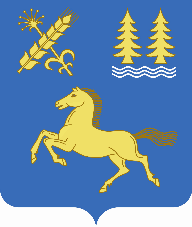 Совет сельского поселения Лемазинский сельсовет муниципального района Дуванский районРеспублики БашкортостанПриложение № 1    к решению  Совета сельского поселения Лемазинский сельсовет муниципального района Дуванский район Республики Башкортостан от "23" декабря 2022  года  № 102«О  бюджете сельского поселения Лемазинскийсельсовет муниципального района Дуванский район Республики Башкортостан на 2023 год и на плановый период 2024-2025 годов»Приложение № 1    к решению  Совета сельского поселения Лемазинский сельсовет муниципального района Дуванский район Республики Башкортостан от "23" декабря 2022  года  № 102«О  бюджете сельского поселения Лемазинскийсельсовет муниципального района Дуванский район Республики Башкортостан на 2023 год и на плановый период 2024-2025 годов»Приложение № 1    к решению  Совета сельского поселения Лемазинский сельсовет муниципального района Дуванский район Республики Башкортостан от "23" декабря 2022  года  № 102«О  бюджете сельского поселения Лемазинскийсельсовет муниципального района Дуванский район Республики Башкортостан на 2023 год и на плановый период 2024-2025 годов»Приложение № 1    к решению  Совета сельского поселения Лемазинский сельсовет муниципального района Дуванский район Республики Башкортостан от "23" декабря 2022  года  № 102«О  бюджете сельского поселения Лемазинскийсельсовет муниципального района Дуванский район Республики Башкортостан на 2023 год и на плановый период 2024-2025 годов»Поступления доходов в бюджет  сельского поселения Лемазинский сельсовет муниципального района  Дуванский район Республики Башкортостан на 2023 год и на плановый период 2024 и 2025 годовПоступления доходов в бюджет  сельского поселения Лемазинский сельсовет муниципального района  Дуванский район Республики Башкортостан на 2023 год и на плановый период 2024 и 2025 годовПоступления доходов в бюджет  сельского поселения Лемазинский сельсовет муниципального района  Дуванский район Республики Башкортостан на 2023 год и на плановый период 2024 и 2025 годовПоступления доходов в бюджет  сельского поселения Лемазинский сельсовет муниципального района  Дуванский район Республики Башкортостан на 2023 год и на плановый период 2024 и 2025 годовПоступления доходов в бюджет  сельского поселения Лемазинский сельсовет муниципального района  Дуванский район Республики Башкортостан на 2023 год и на плановый период 2024 и 2025 годов(рублей)КлассификацияНаименование показателяСумма202320242025Всего1 971 820,001 787 820,001 780 820,001 01 02000 01 0000 110Налог на  доходы физических лиц30 000,0031 200,0032 400,00  1 01 02010 01 0000 110 Налог на доходы физических лиц с доходов, источником которых является налоговый агент, за исключением доходов, в отношении которых исчисление и уплата налога осуществляются в соответствии со статьями 227, 227.1 и 228 Налогового кодекса Российской Федерации30 000,0031 200,0032 400,001 05 00000 00 0000 000Налоги на совокупный доход16 000,001 05 03010 01 0000 110Единый сельскохозяйственный налог16 000,001 06 000 00 0000 000Налоги на имущество84 000,0084 000,0084 000,001 06 01030 10 0000 110Налог на имущество физлиц, взимаемый по ставкам, применяемым к объектам налогообложения, расположенным в границах поселений8 000,008 000,008 000,001 06 06043 10 0000 110Земельный налог с физических лиц, обладающих земельным участком, расположенным в границах сельских поселений36 000,0036 000,0036 000,001 06 06033 10 0000 110Земельный налог с организаций, обладающих земельным участком, расположенным в границах сельских поселений40 000,0040 000,0040 000,001 08 00 000 00 0000 000Государственная пошлина1 000,001 000,001 000,001 08 04020 01 0000 110Госпошлина за совершение  нотариальных действий должностными лицами органов местного самоуправления, уполномоченными в соответствии с законодательными актами российской Федерации на совершение нотариальных действий1 000,001 000,001 000,002 00 00000 00 0000 000Безвозмездные поступления1 856 820,001 671 620,001 647 420,002 02 16001 10 0000 150Дотация на выравнивание уровня бюджетной обеспеченности 1 533 820,001 542 620,001 515 420,002 02 35118 10 0000 150Субвенции бюджетам сельских поселений на осуществление первичного воинского учета на территориях, где отсутствуют военные комиссариаты123 000,00129 000,00132 000,002 02 49999 10 7404 150Прочие межбюджетные трансферты, передаваемые бюджетам сельских поселений (мероприятия по благоустройству территорий населенных пунктов, коммунальному хозяйству, обеспечению мер пожарной безопасности и охране окружающей среды в границах сельских поселений)200 000,00Приложение № 2 
к решению  Совета сельского поселения Лемазинский сельсовет муниципального района 
Дуванский район Республики Башкортостан
 от "23" декабря 2022 года  № 102
«О  бюджете сельского поселения Лемазинский
сельсовет муниципального района Дуванский 
район Республики Башкортостан на 2023 год 
и на плановый период 2024-2025 годов»Приложение № 2 
к решению  Совета сельского поселения Лемазинский сельсовет муниципального района 
Дуванский район Республики Башкортостан
 от "23" декабря 2022 года  № 102
«О  бюджете сельского поселения Лемазинский
сельсовет муниципального района Дуванский 
район Республики Башкортостан на 2023 год 
и на плановый период 2024-2025 годов»Приложение № 2 
к решению  Совета сельского поселения Лемазинский сельсовет муниципального района 
Дуванский район Республики Башкортостан
 от "23" декабря 2022 года  № 102
«О  бюджете сельского поселения Лемазинский
сельсовет муниципального района Дуванский 
район Республики Башкортостан на 2023 год 
и на плановый период 2024-2025 годов»Приложение № 2 
к решению  Совета сельского поселения Лемазинский сельсовет муниципального района 
Дуванский район Республики Башкортостан
 от "23" декабря 2022 года  № 102
«О  бюджете сельского поселения Лемазинский
сельсовет муниципального района Дуванский 
район Республики Башкортостан на 2023 год 
и на плановый период 2024-2025 годов»Приложение № 2 
к решению  Совета сельского поселения Лемазинский сельсовет муниципального района 
Дуванский район Республики Башкортостан
 от "23" декабря 2022 года  № 102
«О  бюджете сельского поселения Лемазинский
сельсовет муниципального района Дуванский 
район Республики Башкортостан на 2023 год 
и на плановый период 2024-2025 годов»Приложение № 2 
к решению  Совета сельского поселения Лемазинский сельсовет муниципального района 
Дуванский район Республики Башкортостан
 от "23" декабря 2022 года  № 102
«О  бюджете сельского поселения Лемазинский
сельсовет муниципального района Дуванский 
район Республики Башкортостан на 2023 год 
и на плановый период 2024-2025 годов»Приложение № 2 
к решению  Совета сельского поселения Лемазинский сельсовет муниципального района 
Дуванский район Республики Башкортостан
 от "23" декабря 2022 года  № 102
«О  бюджете сельского поселения Лемазинский
сельсовет муниципального района Дуванский 
район Республики Башкортостан на 2023 год 
и на плановый период 2024-2025 годов»Приложение № 2 
к решению  Совета сельского поселения Лемазинский сельсовет муниципального района 
Дуванский район Республики Башкортостан
 от "23" декабря 2022 года  № 102
«О  бюджете сельского поселения Лемазинский
сельсовет муниципального района Дуванский 
район Республики Башкортостан на 2023 год 
и на плановый период 2024-2025 годов»Приложение № 2 
к решению  Совета сельского поселения Лемазинский сельсовет муниципального района 
Дуванский район Республики Башкортостан
 от "23" декабря 2022 года  № 102
«О  бюджете сельского поселения Лемазинский
сельсовет муниципального района Дуванский 
район Республики Башкортостан на 2023 год 
и на плановый период 2024-2025 годов»Приложение № 2 
к решению  Совета сельского поселения Лемазинский сельсовет муниципального района 
Дуванский район Республики Башкортостан
 от "23" декабря 2022 года  № 102
«О  бюджете сельского поселения Лемазинский
сельсовет муниципального района Дуванский 
район Республики Башкортостан на 2023 год 
и на плановый период 2024-2025 годов»Приложение № 2 
к решению  Совета сельского поселения Лемазинский сельсовет муниципального района 
Дуванский район Республики Башкортостан
 от "23" декабря 2022 года  № 102
«О  бюджете сельского поселения Лемазинский
сельсовет муниципального района Дуванский 
район Республики Башкортостан на 2023 год 
и на плановый период 2024-2025 годов»Приложение № 2 
к решению  Совета сельского поселения Лемазинский сельсовет муниципального района 
Дуванский район Республики Башкортостан
 от "23" декабря 2022 года  № 102
«О  бюджете сельского поселения Лемазинский
сельсовет муниципального района Дуванский 
район Республики Башкортостан на 2023 год 
и на плановый период 2024-2025 годов»Приложение № 2 
к решению  Совета сельского поселения Лемазинский сельсовет муниципального района 
Дуванский район Республики Башкортостан
 от "23" декабря 2022 года  № 102
«О  бюджете сельского поселения Лемазинский
сельсовет муниципального района Дуванский 
район Республики Башкортостан на 2023 год 
и на плановый период 2024-2025 годов»Приложение № 2 
к решению  Совета сельского поселения Лемазинский сельсовет муниципального района 
Дуванский район Республики Башкортостан
 от "23" декабря 2022 года  № 102
«О  бюджете сельского поселения Лемазинский
сельсовет муниципального района Дуванский 
район Республики Башкортостан на 2023 год 
и на плановый период 2024-2025 годов»Приложение № 2 
к решению  Совета сельского поселения Лемазинский сельсовет муниципального района 
Дуванский район Республики Башкортостан
 от "23" декабря 2022 года  № 102
«О  бюджете сельского поселения Лемазинский
сельсовет муниципального района Дуванский 
район Республики Башкортостан на 2023 год 
и на плановый период 2024-2025 годов»Приложение № 2 
к решению  Совета сельского поселения Лемазинский сельсовет муниципального района 
Дуванский район Республики Башкортостан
 от "23" декабря 2022 года  № 102
«О  бюджете сельского поселения Лемазинский
сельсовет муниципального района Дуванский 
район Республики Башкортостан на 2023 год 
и на плановый период 2024-2025 годов»Приложение № 2 
к решению  Совета сельского поселения Лемазинский сельсовет муниципального района 
Дуванский район Республики Башкортостан
 от "23" декабря 2022 года  № 102
«О  бюджете сельского поселения Лемазинский
сельсовет муниципального района Дуванский 
район Республики Башкортостан на 2023 год 
и на плановый период 2024-2025 годов»Приложение № 2 
к решению  Совета сельского поселения Лемазинский сельсовет муниципального района 
Дуванский район Республики Башкортостан
 от "23" декабря 2022 года  № 102
«О  бюджете сельского поселения Лемазинский
сельсовет муниципального района Дуванский 
район Республики Башкортостан на 2023 год 
и на плановый период 2024-2025 годов»Приложение № 2 
к решению  Совета сельского поселения Лемазинский сельсовет муниципального района 
Дуванский район Республики Башкортостан
 от "23" декабря 2022 года  № 102
«О  бюджете сельского поселения Лемазинский
сельсовет муниципального района Дуванский 
район Республики Башкортостан на 2023 год 
и на плановый период 2024-2025 годов»Приложение № 2 
к решению  Совета сельского поселения Лемазинский сельсовет муниципального района 
Дуванский район Республики Башкортостан
 от "23" декабря 2022 года  № 102
«О  бюджете сельского поселения Лемазинский
сельсовет муниципального района Дуванский 
район Республики Башкортостан на 2023 год 
и на плановый период 2024-2025 годов»Приложение № 2 
к решению  Совета сельского поселения Лемазинский сельсовет муниципального района 
Дуванский район Республики Башкортостан
 от "23" декабря 2022 года  № 102
«О  бюджете сельского поселения Лемазинский
сельсовет муниципального района Дуванский 
район Республики Башкортостан на 2023 год 
и на плановый период 2024-2025 годов»Приложение № 2 
к решению  Совета сельского поселения Лемазинский сельсовет муниципального района 
Дуванский район Республики Башкортостан
 от "23" декабря 2022 года  № 102
«О  бюджете сельского поселения Лемазинский
сельсовет муниципального района Дуванский 
район Республики Башкортостан на 2023 год 
и на плановый период 2024-2025 годов»Приложение № 2 
к решению  Совета сельского поселения Лемазинский сельсовет муниципального района 
Дуванский район Республики Башкортостан
 от "23" декабря 2022 года  № 102
«О  бюджете сельского поселения Лемазинский
сельсовет муниципального района Дуванский 
район Республики Башкортостан на 2023 год 
и на плановый период 2024-2025 годов»Приложение № 2 
к решению  Совета сельского поселения Лемазинский сельсовет муниципального района 
Дуванский район Республики Башкортостан
 от "23" декабря 2022 года  № 102
«О  бюджете сельского поселения Лемазинский
сельсовет муниципального района Дуванский 
район Республики Башкортостан на 2023 год 
и на плановый период 2024-2025 годов» Распределение бюджетных ассигнований сельского поселения Лемазинский сельсовет муниципального района Дуванский район Республики Башкортостан на 2023 год и на плановый период 2024 и 2025 годов
по разделам, подразделам, целевым статьям (муниципальным программам и непрограммным направлениям деятельности),группам видов расходов классификации расходов бюджетов Распределение бюджетных ассигнований сельского поселения Лемазинский сельсовет муниципального района Дуванский район Республики Башкортостан на 2023 год и на плановый период 2024 и 2025 годов
по разделам, подразделам, целевым статьям (муниципальным программам и непрограммным направлениям деятельности),группам видов расходов классификации расходов бюджетов Распределение бюджетных ассигнований сельского поселения Лемазинский сельсовет муниципального района Дуванский район Республики Башкортостан на 2023 год и на плановый период 2024 и 2025 годов
по разделам, подразделам, целевым статьям (муниципальным программам и непрограммным направлениям деятельности),группам видов расходов классификации расходов бюджетов Распределение бюджетных ассигнований сельского поселения Лемазинский сельсовет муниципального района Дуванский район Республики Башкортостан на 2023 год и на плановый период 2024 и 2025 годов
по разделам, подразделам, целевым статьям (муниципальным программам и непрограммным направлениям деятельности),группам видов расходов классификации расходов бюджетов Распределение бюджетных ассигнований сельского поселения Лемазинский сельсовет муниципального района Дуванский район Республики Башкортостан на 2023 год и на плановый период 2024 и 2025 годов
по разделам, подразделам, целевым статьям (муниципальным программам и непрограммным направлениям деятельности),группам видов расходов классификации расходов бюджетов Распределение бюджетных ассигнований сельского поселения Лемазинский сельсовет муниципального района Дуванский район Республики Башкортостан на 2023 год и на плановый период 2024 и 2025 годов
по разделам, подразделам, целевым статьям (муниципальным программам и непрограммным направлениям деятельности),группам видов расходов классификации расходов бюджетов Распределение бюджетных ассигнований сельского поселения Лемазинский сельсовет муниципального района Дуванский район Республики Башкортостан на 2023 год и на плановый период 2024 и 2025 годов
по разделам, подразделам, целевым статьям (муниципальным программам и непрограммным направлениям деятельности),группам видов расходов классификации расходов бюджетов Распределение бюджетных ассигнований сельского поселения Лемазинский сельсовет муниципального района Дуванский район Республики Башкортостан на 2023 год и на плановый период 2024 и 2025 годов
по разделам, подразделам, целевым статьям (муниципальным программам и непрограммным направлениям деятельности),группам видов расходов классификации расходов бюджетов Распределение бюджетных ассигнований сельского поселения Лемазинский сельсовет муниципального района Дуванский район Республики Башкортостан на 2023 год и на плановый период 2024 и 2025 годов
по разделам, подразделам, целевым статьям (муниципальным программам и непрограммным направлениям деятельности),группам видов расходов классификации расходов бюджетов Распределение бюджетных ассигнований сельского поселения Лемазинский сельсовет муниципального района Дуванский район Республики Башкортостан на 2023 год и на плановый период 2024 и 2025 годов
по разделам, подразделам, целевым статьям (муниципальным программам и непрограммным направлениям деятельности),группам видов расходов классификации расходов бюджетов Распределение бюджетных ассигнований сельского поселения Лемазинский сельсовет муниципального района Дуванский район Республики Башкортостан на 2023 год и на плановый период 2024 и 2025 годов
по разделам, подразделам, целевым статьям (муниципальным программам и непрограммным направлениям деятельности),группам видов расходов классификации расходов бюджетов Распределение бюджетных ассигнований сельского поселения Лемазинский сельсовет муниципального района Дуванский район Республики Башкортостан на 2023 год и на плановый период 2024 и 2025 годов
по разделам, подразделам, целевым статьям (муниципальным программам и непрограммным направлениям деятельности),группам видов расходов классификации расходов бюджетов Распределение бюджетных ассигнований сельского поселения Лемазинский сельсовет муниципального района Дуванский район Республики Башкортостан на 2023 год и на плановый период 2024 и 2025 годов
по разделам, подразделам, целевым статьям (муниципальным программам и непрограммным направлениям деятельности),группам видов расходов классификации расходов бюджетов Распределение бюджетных ассигнований сельского поселения Лемазинский сельсовет муниципального района Дуванский район Республики Башкортостан на 2023 год и на плановый период 2024 и 2025 годов
по разделам, подразделам, целевым статьям (муниципальным программам и непрограммным направлениям деятельности),группам видов расходов классификации расходов бюджетов(руб.)НаименованиеРзПрЦельВРсуммасуммасуммаНаименованиеРзПрЦельВР2023202420251234567ВСЕГО1 971 820,001 787 820,001 780 820,00ОБЩЕГОСУДАРСТВЕННЫЕ ВОПРОСЫ01001 628 820,001 617 320,001 566 320,00Функционирование высшего должностного лица субъекта Российской Федерации и муниципального образования0102771 700,00771 700,00771 700,00Муниципальная программа «Развитие муниципальной службы муниципального района Дуванский район Республики Башкортостан»01020100000000771 700,00771 700,00771 700,00Подпрограмма «Обеспечение деятельности органов местного самоуправления»01020110000000771 700,00771 700,00771 700,00Основное мероприятие «Обеспечение деятельности органов местного самоуправления»01020110100000771 700,00771 700,00771 700,00Глава муниципального образования01020110102030771 700,00771 700,00771 700,00Расходы на выплаты персоналу в целях обеспечения выполнения функций государственными (муниципальными) органами, казенными учреждениями, органами управления государственными внебюджетными фондами01020110102030100771 700,00771 700,00771 700,00Функционирование Правительства Российской Федерации, высших исполнительных органов государственной власти субъектов Российской Федерации, местных администраций0104842 120,00830 620,00779 620,00Муниципальная программа «Развитие муниципальной службы муниципального района Дуванский район Республики Башкортостан»01040100000000842 120,00830 620,00779 620,00Подпрограмма «Обеспечение деятельности органов местного самоуправления»01040110000000842 120,00830 620,00779 620,00Основное мероприятие «Обеспечение деятельности органов местного самоуправления»01040110100000842 120,00830 620,00779 620,00Аппараты органов государственной власти Республики Башкортостан01040110102040842 120,00830 620,00779 620,00Расходы на выплаты персоналу в целях обеспечения выполнения функций государственными (муниципальными) органами, казенными учреждениями, органами управления государственными внебюджетными фондами01040110102040100703 120,00703 120,00703 120,00Закупка товаров, работ и услуг для обеспечения государственных (муниципальных) нужд01040110102040200135 000,00123 500,0072 500,00Иные бюджетные ассигнования010401101020408004 000,004 000,004 000,00Резервные фонды011115 000,0015 000,0015 000,00Муниципальная программа «Комплексное развитие сельских территорий Дуванского района Республики Башкортостан»0111020000000015 000,0015 000,0015 000,00Подпрограмма «Создание и развитие инфраструктуры на сельских территориях Дуванского района»0111022000000015 000,0015 000,0015 000,00Основное мероприятие «Комплексное развитие инфраструктуры на сельских территориях»0111022010000015 000,0015 000,0015 000,00Резервные фонды местных администраций0111022010750015 000,0015 000,0015 000,00Иные бюджетные ассигнования0111022010750080015 000,0015 000,0015 000,00НАЦИОНАЛЬНАЯ ОБОРОНА0200123 000,00129 000,00132 000,00Мобилизационная и вневойсковая подготовка0203123 000,00129 000,00132 000,00Муниципальная программа «Развитие муниципальной службы муниципального района Дуванский район Республики Башкортостан»02030100000000123 000,00129 000,00132 000,00Подпрограмма «Обеспечение деятельности органов местного самоуправления»02030110000000123 000,00129 000,00132 000,00Основное мероприятие «Обеспечение деятельности органов местного самоуправления»02030110100000123 000,00129 000,00132 000,00Субвенции на осуществление первичного воинского учета на территориях, где отсутствуют военные комиссариаты02030110151180123 000,00129 000,00132 000,00Расходы на выплаты персоналу в целях обеспечения выполнения функций государственными (муниципальными) органами, казенными учреждениями, органами управления государственными внебюджетными фондами02030110151180100118 000,00124 000,00127 000,00Закупка товаров, работ и услуг для обеспечения государственных (муниципальных) нужд020301101511802005 000,005 000,005 000,00ЖИЛИЩНО-КОММУНАЛЬНОЕ ХОЗЯЙСТВО0500220 000,000,000,00Благоустройство0503220 000,000,000,00Муниципальная программа «Благоустройство территорий сельских поселений муниципального района Дуванский район Республики Башкортостан»05031500000000220 000,000,000,00Подпрограмма «Благоустройство за счет местного бюджета»0503151000000020 000,000,000,00Основное мероприятие «Благоустройство сельских территорий»0503151010000020 000,000,000,00Мероприятия по благоустройству территорий населенных пунктов0503151010605020 000,000,000,00Закупка товаров, работ и услуг для обеспечения государственных (муниципальных) нужд0503151010605020020 000,00Подпрограмма «Благоустройство за счет вышестоящих бюджетов»05031520000000200 000,000,000,00Основное мероприятие «Благоустройство сельских территорий»05031520100000200 000,000,000,00Иные межбюджетные трансферты на финансирование мероприятий по благоустройству территорий населенных пунктов, коммунальному хозяйству, обеспечению мер пожарной безопасности, осуществлению дорожной деятельности и охране окружающей среды в границах сельских поселений05031520174040200 000,000,000,00Закупка товаров, работ и услуг для обеспечения государственных (муниципальных) нужд05031520174040200200 000,00Условно утвержденные расходы99000,0041 500,0082 500,00Непрограммные расходы999999000000000,0041 500,0082 500,00Непрограммные расходы999999900000000,0041 500,0082 500,00Условно утвержденные расходы999999901000000,0041 500,0082 500,00Условно утвержденные расходы999999901999990,0041 500,0082 500,00Иные средства9999999019999990041 500,0082 500,00Приложение № 3
к решению  Совета сельского поселения 
Лемазинский сельсовет муниципального района 
Дуванский район Республики Башкортостан
 от "23" декабря 2022 года  № 102                            «О  бюджете сельского поселения Лемазинский сельсовет муниципального района Дуванский район Республики Башкортостан на 2023 год и на плановый период 2024-2025 годов»Приложение № 3
к решению  Совета сельского поселения 
Лемазинский сельсовет муниципального района 
Дуванский район Республики Башкортостан
 от "23" декабря 2022 года  № 102                            «О  бюджете сельского поселения Лемазинский сельсовет муниципального района Дуванский район Республики Башкортостан на 2023 год и на плановый период 2024-2025 годов»Приложение № 3
к решению  Совета сельского поселения 
Лемазинский сельсовет муниципального района 
Дуванский район Республики Башкортостан
 от "23" декабря 2022 года  № 102                            «О  бюджете сельского поселения Лемазинский сельсовет муниципального района Дуванский район Республики Башкортостан на 2023 год и на плановый период 2024-2025 годов»Приложение № 3
к решению  Совета сельского поселения 
Лемазинский сельсовет муниципального района 
Дуванский район Республики Башкортостан
 от "23" декабря 2022 года  № 102                            «О  бюджете сельского поселения Лемазинский сельсовет муниципального района Дуванский район Республики Башкортостан на 2023 год и на плановый период 2024-2025 годов»Приложение № 3
к решению  Совета сельского поселения 
Лемазинский сельсовет муниципального района 
Дуванский район Республики Башкортостан
 от "23" декабря 2022 года  № 102                            «О  бюджете сельского поселения Лемазинский сельсовет муниципального района Дуванский район Республики Башкортостан на 2023 год и на плановый период 2024-2025 годов»Приложение № 3
к решению  Совета сельского поселения 
Лемазинский сельсовет муниципального района 
Дуванский район Республики Башкортостан
 от "23" декабря 2022 года  № 102                            «О  бюджете сельского поселения Лемазинский сельсовет муниципального района Дуванский район Республики Башкортостан на 2023 год и на плановый период 2024-2025 годов»Приложение № 3
к решению  Совета сельского поселения 
Лемазинский сельсовет муниципального района 
Дуванский район Республики Башкортостан
 от "23" декабря 2022 года  № 102                            «О  бюджете сельского поселения Лемазинский сельсовет муниципального района Дуванский район Республики Башкортостан на 2023 год и на плановый период 2024-2025 годов»Приложение № 3
к решению  Совета сельского поселения 
Лемазинский сельсовет муниципального района 
Дуванский район Республики Башкортостан
 от "23" декабря 2022 года  № 102                            «О  бюджете сельского поселения Лемазинский сельсовет муниципального района Дуванский район Республики Башкортостан на 2023 год и на плановый период 2024-2025 годов»Приложение № 3
к решению  Совета сельского поселения 
Лемазинский сельсовет муниципального района 
Дуванский район Республики Башкортостан
 от "23" декабря 2022 года  № 102                            «О  бюджете сельского поселения Лемазинский сельсовет муниципального района Дуванский район Республики Башкортостан на 2023 год и на плановый период 2024-2025 годов»Приложение № 3
к решению  Совета сельского поселения 
Лемазинский сельсовет муниципального района 
Дуванский район Республики Башкортостан
 от "23" декабря 2022 года  № 102                            «О  бюджете сельского поселения Лемазинский сельсовет муниципального района Дуванский район Республики Башкортостан на 2023 год и на плановый период 2024-2025 годов»Приложение № 3
к решению  Совета сельского поселения 
Лемазинский сельсовет муниципального района 
Дуванский район Республики Башкортостан
 от "23" декабря 2022 года  № 102                            «О  бюджете сельского поселения Лемазинский сельсовет муниципального района Дуванский район Республики Башкортостан на 2023 год и на плановый период 2024-2025 годов»Приложение № 3
к решению  Совета сельского поселения 
Лемазинский сельсовет муниципального района 
Дуванский район Республики Башкортостан
 от "23" декабря 2022 года  № 102                            «О  бюджете сельского поселения Лемазинский сельсовет муниципального района Дуванский район Республики Башкортостан на 2023 год и на плановый период 2024-2025 годов»Приложение № 3
к решению  Совета сельского поселения 
Лемазинский сельсовет муниципального района 
Дуванский район Республики Башкортостан
 от "23" декабря 2022 года  № 102                            «О  бюджете сельского поселения Лемазинский сельсовет муниципального района Дуванский район Республики Башкортостан на 2023 год и на плановый период 2024-2025 годов»Приложение № 3
к решению  Совета сельского поселения 
Лемазинский сельсовет муниципального района 
Дуванский район Республики Башкортостан
 от "23" декабря 2022 года  № 102                            «О  бюджете сельского поселения Лемазинский сельсовет муниципального района Дуванский район Республики Башкортостан на 2023 год и на плановый период 2024-2025 годов»Приложение № 3
к решению  Совета сельского поселения 
Лемазинский сельсовет муниципального района 
Дуванский район Республики Башкортостан
 от "23" декабря 2022 года  № 102                            «О  бюджете сельского поселения Лемазинский сельсовет муниципального района Дуванский район Республики Башкортостан на 2023 год и на плановый период 2024-2025 годов»Приложение № 3
к решению  Совета сельского поселения 
Лемазинский сельсовет муниципального района 
Дуванский район Республики Башкортостан
 от "23" декабря 2022 года  № 102                            «О  бюджете сельского поселения Лемазинский сельсовет муниципального района Дуванский район Республики Башкортостан на 2023 год и на плановый период 2024-2025 годов»Приложение № 3
к решению  Совета сельского поселения 
Лемазинский сельсовет муниципального района 
Дуванский район Республики Башкортостан
 от "23" декабря 2022 года  № 102                            «О  бюджете сельского поселения Лемазинский сельсовет муниципального района Дуванский район Республики Башкортостан на 2023 год и на плановый период 2024-2025 годов»Приложение № 3
к решению  Совета сельского поселения 
Лемазинский сельсовет муниципального района 
Дуванский район Республики Башкортостан
 от "23" декабря 2022 года  № 102                            «О  бюджете сельского поселения Лемазинский сельсовет муниципального района Дуванский район Республики Башкортостан на 2023 год и на плановый период 2024-2025 годов»Приложение № 3
к решению  Совета сельского поселения 
Лемазинский сельсовет муниципального района 
Дуванский район Республики Башкортостан
 от "23" декабря 2022 года  № 102                            «О  бюджете сельского поселения Лемазинский сельсовет муниципального района Дуванский район Республики Башкортостан на 2023 год и на плановый период 2024-2025 годов»Приложение № 3
к решению  Совета сельского поселения 
Лемазинский сельсовет муниципального района 
Дуванский район Республики Башкортостан
 от "23" декабря 2022 года  № 102                            «О  бюджете сельского поселения Лемазинский сельсовет муниципального района Дуванский район Республики Башкортостан на 2023 год и на плановый период 2024-2025 годов»Распределение бюджетных ассигнований  сельского поселения Лемазинский сельсовет муниципального района Дуванский район
Республики Башкортостан на 2023 год и на плановый период 2024 и 2025 годов
по целевым статьям (муниципальным программам и непрограммным направлениям деятельности),
группам видов расходов классификации расходов бюджетовРаспределение бюджетных ассигнований  сельского поселения Лемазинский сельсовет муниципального района Дуванский район
Республики Башкортостан на 2023 год и на плановый период 2024 и 2025 годов
по целевым статьям (муниципальным программам и непрограммным направлениям деятельности),
группам видов расходов классификации расходов бюджетовРаспределение бюджетных ассигнований  сельского поселения Лемазинский сельсовет муниципального района Дуванский район
Республики Башкортостан на 2023 год и на плановый период 2024 и 2025 годов
по целевым статьям (муниципальным программам и непрограммным направлениям деятельности),
группам видов расходов классификации расходов бюджетовРаспределение бюджетных ассигнований  сельского поселения Лемазинский сельсовет муниципального района Дуванский район
Республики Башкортостан на 2023 год и на плановый период 2024 и 2025 годов
по целевым статьям (муниципальным программам и непрограммным направлениям деятельности),
группам видов расходов классификации расходов бюджетовРаспределение бюджетных ассигнований  сельского поселения Лемазинский сельсовет муниципального района Дуванский район
Республики Башкортостан на 2023 год и на плановый период 2024 и 2025 годов
по целевым статьям (муниципальным программам и непрограммным направлениям деятельности),
группам видов расходов классификации расходов бюджетовРаспределение бюджетных ассигнований  сельского поселения Лемазинский сельсовет муниципального района Дуванский район
Республики Башкортостан на 2023 год и на плановый период 2024 и 2025 годов
по целевым статьям (муниципальным программам и непрограммным направлениям деятельности),
группам видов расходов классификации расходов бюджетов( руб.)( руб.)( руб.)( руб.)( руб.)НаименованиеЦСРВРСуммаСуммаСуммаНаименованиеЦСРВР202320242025123456ВСЕГО1 971 820,001 787 820,001 780 820,00Муниципальная программа «Развитие муниципальной службы муниципального района Дуванский район Республики Башкортостан»01000000001 736 820,001 731 320,001 683 320,00Подпрограмма «Обеспечение деятельности органов местного самоуправления»01100000001 736 820,001 731 320,001 683 320,00Основное мероприятие «Обеспечение деятельности органов местного самоуправления»01101000001 736 820,001 731 320,001 683 320,00Глава муниципального образования0110102030771 700,00771 700,00771 700,00Расходы на выплаты персоналу в целях обеспечения выполнения функций государственными (муниципальными) органами, казенными учреждениями, органами управления государственными внебюджетными фондами0110102030100771 700,00771 700,00771 700,00Аппараты органов государственной власти Республики Башкортостан0110102040842 120,00830 620,00779 620,00Расходы на выплаты персоналу в целях обеспечения выполнения функций государственными (муниципальными) органами, казенными учреждениями, органами управления государственными внебюджетными фондами0110102040100703 120,00703 120,00703 120,00Закупка товаров, работ и услуг для обеспечения государственных (муниципальных) нужд0110102040200135 000,00123 500,0072 500,00Иные бюджетные ассигнования01101020408004 000,004 000,004 000,00Субвенции на осуществление первичного воинского учета на территориях, где отсутствуют военные комиссариаты0110151180123 000,00129 000,00132 000,00Расходы на выплаты персоналу в целях обеспечения выполнения функций государственными (муниципальными) органами, казенными учреждениями, органами управления государственными внебюджетными фондами0110151180100118 000,00124 000,00127 000,00Закупка товаров, работ и услуг для обеспечения государственных (муниципальных) нужд01101511802005 000,005 000,005 000,00Муниципальная программа «Комплексное развитие сельских территорий Дуванского района Республики Башкортостан»020000000015 000,0015 000,0015 000,00Подпрограмма «Создание и развитие инфраструктуры на сельских территориях Дуванского района»022000000015 000,0015 000,0015 000,00Основное мероприятие «Комплексное развитие инфраструктуры на сельских территориях»022010000015 000,0015 000,0015 000,00Резервные фонды местных администраций022010750015 000,0015 000,0015 000,00Иные бюджетные ассигнования022010750080015 000,0015 000,0015 000,00Муниципальная программа «Благоустройство территорий сельских поселений муниципального района Дуванский район Республики Башкортостан»1500000000220 000,000,000,00Подпрограмма «Благоустройство за счет местного бюджета»151000000020 000,000,000,00Основное мероприятие «Благоустройство сельских территорий»151010000020 000,000,000,00Мероприятия по благоустройству территорий населенных пунктов151010605020 000,000,000,00Закупка товаров, работ и услуг для обеспечения государственных (муниципальных) нужд151010605020020 000,00Подпрограмма «Благоустройство за счет вышестоящих бюджетов»1520000000200 000,000,000,00Основное мероприятие «Благоустройство сельских территорий»1520100000200 000,000,000,00Иные межбюджетные трансферты на финансирование мероприятий по благоустройству территорий населенных пунктов, коммунальному хозяйству, обеспечению мер пожарной безопасности, осуществлению дорожной деятельности и охране окружающей среды в границах сельских поселений1520174040200 000,000,000,00Закупка товаров, работ и услуг для обеспечения государственных (муниципальных) нужд1520174040200200 000,00Непрограммные расходы990000000041 500,0082 500,00Непрограммные расходы991000000041 500,0082 500,00Непрограммные расходы991010000041 500,0082 500,00Условно утвержденные расходы999010000041 500,0082 500,00Иные средства999019999990041 500,0082 500,00Приложение №4
к решению  Совета сельского поселения 
Лемазинский сельсовет муниципального района 
Дуванский район Республики Башкортостан
 от "23" декабря 2022 года  № 102
«О  бюджете сельского поселения Лемазинский сельсовет муниципального района Дуванский 
район Республики Башкортостан на 2023 год 
и на плановый период 2024-2025 годов»Приложение №4
к решению  Совета сельского поселения 
Лемазинский сельсовет муниципального района 
Дуванский район Республики Башкортостан
 от "23" декабря 2022 года  № 102
«О  бюджете сельского поселения Лемазинский сельсовет муниципального района Дуванский 
район Республики Башкортостан на 2023 год 
и на плановый период 2024-2025 годов»Приложение №4
к решению  Совета сельского поселения 
Лемазинский сельсовет муниципального района 
Дуванский район Республики Башкортостан
 от "23" декабря 2022 года  № 102
«О  бюджете сельского поселения Лемазинский сельсовет муниципального района Дуванский 
район Республики Башкортостан на 2023 год 
и на плановый период 2024-2025 годов»Приложение №4
к решению  Совета сельского поселения 
Лемазинский сельсовет муниципального района 
Дуванский район Республики Башкортостан
 от "23" декабря 2022 года  № 102
«О  бюджете сельского поселения Лемазинский сельсовет муниципального района Дуванский 
район Республики Башкортостан на 2023 год 
и на плановый период 2024-2025 годов»Приложение №4
к решению  Совета сельского поселения 
Лемазинский сельсовет муниципального района 
Дуванский район Республики Башкортостан
 от "23" декабря 2022 года  № 102
«О  бюджете сельского поселения Лемазинский сельсовет муниципального района Дуванский 
район Республики Башкортостан на 2023 год 
и на плановый период 2024-2025 годов»Приложение №4
к решению  Совета сельского поселения 
Лемазинский сельсовет муниципального района 
Дуванский район Республики Башкортостан
 от "23" декабря 2022 года  № 102
«О  бюджете сельского поселения Лемазинский сельсовет муниципального района Дуванский 
район Республики Башкортостан на 2023 год 
и на плановый период 2024-2025 годов»Приложение №4
к решению  Совета сельского поселения 
Лемазинский сельсовет муниципального района 
Дуванский район Республики Башкортостан
 от "23" декабря 2022 года  № 102
«О  бюджете сельского поселения Лемазинский сельсовет муниципального района Дуванский 
район Республики Башкортостан на 2023 год 
и на плановый период 2024-2025 годов»Приложение №4
к решению  Совета сельского поселения 
Лемазинский сельсовет муниципального района 
Дуванский район Республики Башкортостан
 от "23" декабря 2022 года  № 102
«О  бюджете сельского поселения Лемазинский сельсовет муниципального района Дуванский 
район Республики Башкортостан на 2023 год 
и на плановый период 2024-2025 годов»Приложение №4
к решению  Совета сельского поселения 
Лемазинский сельсовет муниципального района 
Дуванский район Республики Башкортостан
 от "23" декабря 2022 года  № 102
«О  бюджете сельского поселения Лемазинский сельсовет муниципального района Дуванский 
район Республики Башкортостан на 2023 год 
и на плановый период 2024-2025 годов»Приложение №4
к решению  Совета сельского поселения 
Лемазинский сельсовет муниципального района 
Дуванский район Республики Башкортостан
 от "23" декабря 2022 года  № 102
«О  бюджете сельского поселения Лемазинский сельсовет муниципального района Дуванский 
район Республики Башкортостан на 2023 год 
и на плановый период 2024-2025 годов»Приложение №4
к решению  Совета сельского поселения 
Лемазинский сельсовет муниципального района 
Дуванский район Республики Башкортостан
 от "23" декабря 2022 года  № 102
«О  бюджете сельского поселения Лемазинский сельсовет муниципального района Дуванский 
район Республики Башкортостан на 2023 год 
и на плановый период 2024-2025 годов»Приложение №4
к решению  Совета сельского поселения 
Лемазинский сельсовет муниципального района 
Дуванский район Республики Башкортостан
 от "23" декабря 2022 года  № 102
«О  бюджете сельского поселения Лемазинский сельсовет муниципального района Дуванский 
район Республики Башкортостан на 2023 год 
и на плановый период 2024-2025 годов»Приложение №4
к решению  Совета сельского поселения 
Лемазинский сельсовет муниципального района 
Дуванский район Республики Башкортостан
 от "23" декабря 2022 года  № 102
«О  бюджете сельского поселения Лемазинский сельсовет муниципального района Дуванский 
район Республики Башкортостан на 2023 год 
и на плановый период 2024-2025 годов»Приложение №4
к решению  Совета сельского поселения 
Лемазинский сельсовет муниципального района 
Дуванский район Республики Башкортостан
 от "23" декабря 2022 года  № 102
«О  бюджете сельского поселения Лемазинский сельсовет муниципального района Дуванский 
район Республики Башкортостан на 2023 год 
и на плановый период 2024-2025 годов»Приложение №4
к решению  Совета сельского поселения 
Лемазинский сельсовет муниципального района 
Дуванский район Республики Башкортостан
 от "23" декабря 2022 года  № 102
«О  бюджете сельского поселения Лемазинский сельсовет муниципального района Дуванский 
район Республики Башкортостан на 2023 год 
и на плановый период 2024-2025 годов»Приложение №4
к решению  Совета сельского поселения 
Лемазинский сельсовет муниципального района 
Дуванский район Республики Башкортостан
 от "23" декабря 2022 года  № 102
«О  бюджете сельского поселения Лемазинский сельсовет муниципального района Дуванский 
район Республики Башкортостан на 2023 год 
и на плановый период 2024-2025 годов»Приложение №4
к решению  Совета сельского поселения 
Лемазинский сельсовет муниципального района 
Дуванский район Республики Башкортостан
 от "23" декабря 2022 года  № 102
«О  бюджете сельского поселения Лемазинский сельсовет муниципального района Дуванский 
район Республики Башкортостан на 2023 год 
и на плановый период 2024-2025 годов»Приложение №4
к решению  Совета сельского поселения 
Лемазинский сельсовет муниципального района 
Дуванский район Республики Башкортостан
 от "23" декабря 2022 года  № 102
«О  бюджете сельского поселения Лемазинский сельсовет муниципального района Дуванский 
район Республики Башкортостан на 2023 год 
и на плановый период 2024-2025 годов»Приложение №4
к решению  Совета сельского поселения 
Лемазинский сельсовет муниципального района 
Дуванский район Республики Башкортостан
 от "23" декабря 2022 года  № 102
«О  бюджете сельского поселения Лемазинский сельсовет муниципального района Дуванский 
район Республики Башкортостан на 2023 год 
и на плановый период 2024-2025 годов»Приложение №4
к решению  Совета сельского поселения 
Лемазинский сельсовет муниципального района 
Дуванский район Республики Башкортостан
 от "23" декабря 2022 года  № 102
«О  бюджете сельского поселения Лемазинский сельсовет муниципального района Дуванский 
район Республики Башкортостан на 2023 год 
и на плановый период 2024-2025 годов»Приложение №4
к решению  Совета сельского поселения 
Лемазинский сельсовет муниципального района 
Дуванский район Республики Башкортостан
 от "23" декабря 2022 года  № 102
«О  бюджете сельского поселения Лемазинский сельсовет муниципального района Дуванский 
район Республики Башкортостан на 2023 год 
и на плановый период 2024-2025 годов»Приложение №4
к решению  Совета сельского поселения 
Лемазинский сельсовет муниципального района 
Дуванский район Республики Башкортостан
 от "23" декабря 2022 года  № 102
«О  бюджете сельского поселения Лемазинский сельсовет муниципального района Дуванский 
район Республики Башкортостан на 2023 год 
и на плановый период 2024-2025 годов»Приложение №4
к решению  Совета сельского поселения 
Лемазинский сельсовет муниципального района 
Дуванский район Республики Башкортостан
 от "23" декабря 2022 года  № 102
«О  бюджете сельского поселения Лемазинский сельсовет муниципального района Дуванский 
район Республики Башкортостан на 2023 год 
и на плановый период 2024-2025 годов»Приложение №4
к решению  Совета сельского поселения 
Лемазинский сельсовет муниципального района 
Дуванский район Республики Башкортостан
 от "23" декабря 2022 года  № 102
«О  бюджете сельского поселения Лемазинский сельсовет муниципального района Дуванский 
район Республики Башкортостан на 2023 год 
и на плановый период 2024-2025 годов»Ведомственная структура расходов бюджета сельского поселения Лемазинский сельсовет муниципального района Дуванский район Республики Башкортостан на 2023 год и на плановый период 2024 и 2025 годовВедомственная структура расходов бюджета сельского поселения Лемазинский сельсовет муниципального района Дуванский район Республики Башкортостан на 2023 год и на плановый период 2024 и 2025 годовВедомственная структура расходов бюджета сельского поселения Лемазинский сельсовет муниципального района Дуванский район Республики Башкортостан на 2023 год и на плановый период 2024 и 2025 годовВедомственная структура расходов бюджета сельского поселения Лемазинский сельсовет муниципального района Дуванский район Республики Башкортостан на 2023 год и на плановый период 2024 и 2025 годовВедомственная структура расходов бюджета сельского поселения Лемазинский сельсовет муниципального района Дуванский район Республики Башкортостан на 2023 год и на плановый период 2024 и 2025 годовВедомственная структура расходов бюджета сельского поселения Лемазинский сельсовет муниципального района Дуванский район Республики Башкортостан на 2023 год и на плановый период 2024 и 2025 годовВедомственная структура расходов бюджета сельского поселения Лемазинский сельсовет муниципального района Дуванский район Республики Башкортостан на 2023 год и на плановый период 2024 и 2025 годов(в  рублях)НаименованиеВедЦельВРСуммаСуммаСуммаНаименованиеВедЦельВР202320242025ВСЕГО1 971 820,001 787 820,001 780 820,00Администрация сельского поселения Лемазинский сельсовет муниципального района Дуванский район Республики Башкортостан7911 971 820,001 787 820,001 780 820,00Муниципальная программа «Развитие муниципальной службы муниципального района Дуванский район Республики Башкортостан»79101000000001 736 820,001 731 320,001 683 320,00Подпрограмма «Обеспечение деятельности органов местного самоуправления»79101100000001 736 820,001 731 320,001 683 320,00Основное мероприятие «Обеспечение деятельности органов местного самоуправления»79101101000001 736 820,001 731 320,001 683 320,00Глава муниципального образования7910110102030771 700,00771 700,00771 700,00Расходы на выплаты персоналу в целях обеспечения выполнения функций государственными (муниципальными) органами, казенными учреждениями, органами управления государственными внебюджетными фондами7910110102030100771 700,00771 700,00771 700,00Аппараты органов государственной власти Республики Башкортостан7910110102040842 120,00830 620,00779 620,00Расходы на выплаты персоналу в целях обеспечения выполнения функций государственными (муниципальными) органами, казенными учреждениями, органами управления государственными внебюджетными фондами7910110102040100703 120,00703 120,00703 120,00Закупка товаров, работ и услуг для обеспечения государственных (муниципальных) нужд7910110102040200135 000,00123 500,0072 500,00Иные бюджетные ассигнования79101101020408004 000,004 000,004 000,00Субвенции на осуществление первичного воинского учета на территориях, где отсутствуют военные комиссариаты7910110151180123 000,00129 000,00132 000,00Расходы на выплаты персоналу в целях обеспечения выполнения функций государственными (муниципальными) органами, казенными учреждениями, органами управления государственными внебюджетными фондами7910110151180100118 000,00124 000,00127 000,00Закупка товаров, работ и услуг для обеспечения государственных (муниципальных) нужд79101101511802005 000,005 000,005 000,00Муниципальная программа «Комплексное развитие сельских территорий Дуванского района Республики Башкортостан»791020000000015 000,0015 000,0015 000,00Подпрограмма «Создание и развитие инфраструктуры на сельских территориях Дуванского района»791022000000015 000,0015 000,0015 000,00Основное мероприятие «Комплексное развитие инфраструктуры на сельских территориях»791022010000015 000,0015 000,0015 000,00Резервные фонды местных администраций791022010750015 000,0015 000,0015 000,00Иные бюджетные ассигнования791022010750080015 000,0015 000,0015 000,00Муниципальная программа «Благоустройство территорий сельских поселений муниципального района Дуванский район Республики Башкортостан»7911500000000220 000,000,000,00Подпрограмма «Благоустройство за счет местного бюджета»791151000000020 000,000,000,00Основное мероприятие «Благоустройство сельских территорий»791151010000020 000,000,000,00Мероприятия по благоустройству территорий населенных пунктов791151010605020 000,000,000,00Закупка товаров, работ и услуг для обеспечения государственных (муниципальных) нужд791151010605020020 000,00Подпрограмма «Благоустройство за счет вышестоящих бюджетов»7911520000000200 000,000,000,00Основное мероприятие «Благоустройство сельских территорий»7911520100000200 000,000,000,00Иные межбюджетные трансферты на финансирование мероприятий по благоустройству территорий населенных пунктов, коммунальному хозяйству, обеспечению мер пожарной безопасности, осуществлению дорожной деятельности и охране окружающей среды в границах сельских поселений7911520174040200 000,000,000,00Закупка товаров, работ и услуг для обеспечения государственных (муниципальных) нужд7911520174040200200 000,00Непрограммные расходы791990000000041 500,0082 500,00Непрограммные расходы791991000000041 500,0082 500,00Непрограммные расходы791991010000041 500,0082 500,00Условно утвержденные расходы791999010000041 500,0082 500,00Иные средства791999019999990041 500,0082 500,00